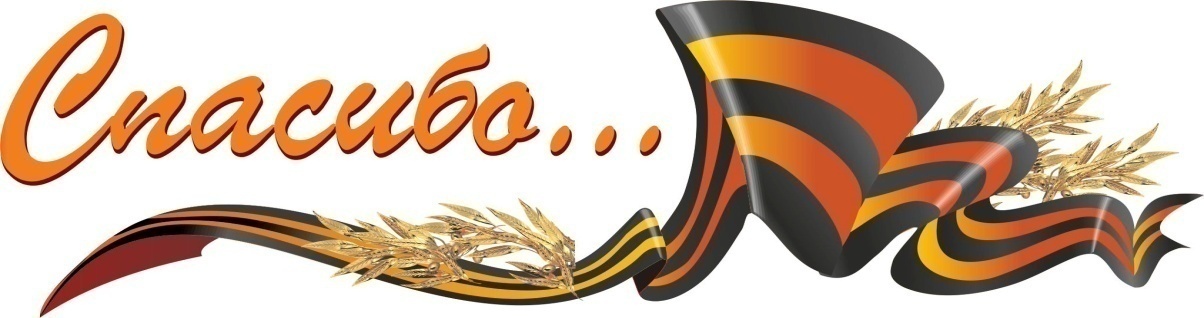 ПОЛОЖЕНИЕо проведении городского конкурса юных поэтов «ПОБЕДА НАВСЕГДА!»Конкурс посвящён празднованию 75-летия Победы в Великой Отечественной войне. Основные положения:Настоящее Положение определяет порядок и регламент проведения городского конкурса юных поэтов «Победа навсегда!» (далее – Конкурс).Организатором Конкурса является муниципальное бюджетное учреждение дополнительного образования Центр внешкольной работы №2 при поддержке управления образования Администрации города Иванова.Цель конкурса: выявление юных поэтов среди обучающихся образовательных учреждений города Иванова, поддержка талантливых детей и подростков. Задачи: Привлечение детей и молодёжи к созданию художественно ценных поэтических произведений, стимулирование творческого потенциала юных авторов.Воспитание чувства ответственности за судьбы страны, уважения к бессмертному воинскому подвигу, гордости за боевые и трудовые подвиги старшего поколения.Предоставление возможности для выражения своего отношения к отечественной культуре и истории средствами поэзии.Популяризация художественного творчества посредством привлечения детей к участию в Конкурсе.Участники Конкурса: к участию в Конкурсе приглашаются обучающиеся общеобразовательных учреждений и творческих объединений учреждений дополнительного образования города Иванова.Возрастные группы:Младший школьный возраст: 1-4 класс (6-9 лет)Средний школьный возраст: 5-8 класс (10-13 лет)Старший школьный возраст: 9-11 класс (14-17 лет)Условия проведения и участия в Конкурсе:Участник представляет на Конкурс одно стихотворение собственного сочинения с учётом  тематики Конкурса.  Стихотворения участников оформляются и направляются на Конкурс единой заявкой от образовательного учреждения согласно приложению №2.К конкурсу допускаются участники, приславшие заявку не позднее 15 апреля 2020                        в ЦВР №2 (ул. Шувандиной, 109), по адресу электронной почты ivcvr2@yandex.ru, с пометкой «На конкурс» и обязательным указанием контактного телефона педагога!Для подведения итогов Конкурса формируется жюри, в состав которого входят представители писательских организаций города Иванова, литераторы, педагоги.  Критерии оценки произведений:Соответствие требованиям тематики.Художественный замысел (оригинальность и самобытность). Художественная выразительность (стилистическое единство творческой работы, владение художественными средствами русского языка). Соразмерность ритма поэтических строк и музыкальность стиха.Контактная информация: Галина Александровна Уварова (Стоянцева), член Союза писателей России, тел.8 910 987 72 35.Подведение итогов и награждение: Победители конкурса и все участники награждаются дипломами и призами.О дате награждения победителей и участников Конкурса будет сообщено дополнительно.По итогам конкурса издаётся стихотворный сборник за счёт привлечённых средств внебюджетных источников. Приложение 1СОГЛАСИЕ РОДИТЕЛЯ (ЗАКОННОГО ПРЕДСТАВИТЕЛЯ)
НА ОБРАБОТКУ ПЕРСОНАЛЬНЫХ ДАННЫХ НЕСОВЕРШЕННОЛЕТНЕГОЯ, ________________________________________________________________________________(ФИО)проживающий по адресу:_________________________________________________________, паспорт № _____________________ выдан (кем и когда) _____________________________
__________________________________________________________________________________являюсь законным представителем несовершеннолетнего ________________________________                                                                             (ФИО).Настоящим даю своё согласие управлению образования Администрации города Иванова, МБУ ДО Центру внешкольной работы № 2 – организаторам городского конкурса поэтов «Победа навсегда!» на обработку персональных данных моего несовершеннолетнего ребёнка __________________________________________________________________________________ (Ф.И.):- данные свидетельства о рождении (паспорта);- адрес проживания ребёнка;- место учёбы;- фото.Я даю согласие на сбор, хранение и целевое использование (ограниченное рамками городского конкурса юных поэтов «Победа навсегда!») вышеуказанных данных ребёнка и публикацию фото моего ребёнка в сети «Интернет», в СМИ и на официальных сайтах организаторов конкурса.Я подтверждаю, что, давая настоящее согласие, я действую по своей воле и в интересах ребёнка, законным представителем которого являюсь.Дата: ___.___.______ г.Подпись: ___________________  (_____________________________)Приложение 2к  Положению о проведении  городского конкурса  юных поэтов «ПОБЕДА НАВСЕГДА!»ЗАЯВКА НА УЧАСТИЕ в  городском конкурсе  юных поэтов«ПОБЕДА НАВСЕГДА!»Название образовательного учреждения  - Руководитель учрежденияМ.П.Ф.И.О.участника (полностью)Школа, классДатарожденияДомашний адресНазвание объединенияФИО педагога,контактный телефон